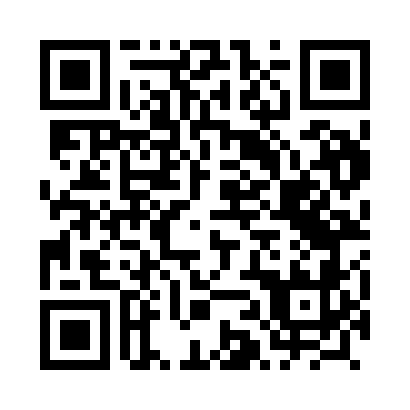 Prayer times for Przechod, PolandWed 1 May 2024 - Fri 31 May 2024High Latitude Method: Angle Based RulePrayer Calculation Method: Muslim World LeagueAsar Calculation Method: HanafiPrayer times provided by https://www.salahtimes.comDateDayFajrSunriseDhuhrAsrMaghribIsha1Wed3:005:2312:465:538:1010:232Thu2:575:2212:465:538:1210:263Fri2:545:2012:465:548:1310:294Sat2:505:1812:465:558:1510:325Sun2:475:1612:465:568:1610:356Mon2:445:1512:465:578:1810:387Tue2:405:1312:465:588:1910:418Wed2:375:1112:465:598:2110:449Thu2:335:1012:466:008:2210:4710Fri2:315:0812:466:018:2410:5011Sat2:305:0712:466:028:2510:5312Sun2:305:0512:466:038:2710:5413Mon2:295:0412:466:048:2810:5414Tue2:295:0212:466:048:3010:5515Wed2:285:0112:466:058:3110:5616Thu2:274:5912:466:068:3310:5617Fri2:274:5812:466:078:3410:5718Sat2:264:5712:466:088:3610:5819Sun2:264:5512:466:098:3710:5820Mon2:254:5412:466:098:3810:5921Tue2:254:5312:466:108:4010:5922Wed2:254:5212:466:118:4111:0023Thu2:244:5112:466:128:4211:0124Fri2:244:5012:466:128:4311:0125Sat2:234:4912:466:138:4511:0226Sun2:234:4812:466:148:4611:0227Mon2:234:4712:476:158:4711:0328Tue2:224:4612:476:158:4811:0429Wed2:224:4512:476:168:4911:0430Thu2:224:4412:476:178:5011:0531Fri2:224:4312:476:178:5211:05